STRATEGIA DE DEZVOLTARE A DOMENIULUI SOCIAL ÎN MUNICIPIUL SATU MARE 2021-2027REALIZATĂ DEDIRECȚIA DE ASISTENȚĂ SOCIALĂ SATU MAREÎN COLABORARE CUGRUPUL DE LUCRU GLASS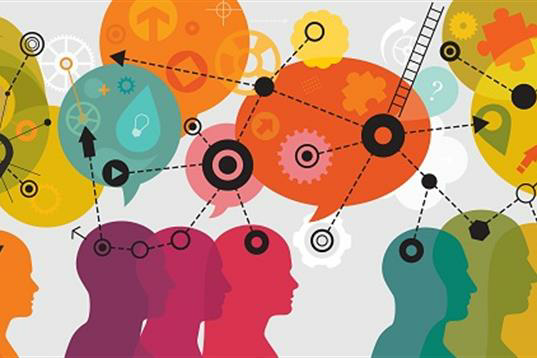 SATU MAREEXTRAS, 3 februarie 2021Contextul elaborării strategieiAvând în vedere trecerea într-un nou ciclu de programare, cuprinzând noi strategii și programe de finanțare care urmează a fi implementate la nivelul Uniunii Europene și la nivel național, s-a considerat necesară atât revizuirea realizărilor din ultimii 7 ani, cât și analiza nevoilor din domeniul asistenței sociale, în Municipiul Satu Mare. Luând în considerare realitățile actuale, în mare măsură influențate de urmările pandemiei COVID-19, dar şi oportunitățile oferite de viitorul buget multianual al Uniunii Europene pentru perioada 2021-2027, este nevoie ca strategia în domeniul social să fie reactualizată şi continuată, astfel încât instituțiile şi organizațiile locale să răspundă într-un mod profesionist celor mai presante nevoi ale comunității sătmărene. Direcția de Asistență Socială Satu Mare, în calitate de principal furnizor de servicii de asistență socială la nivelul municipiului, a coordonat acest demers pe toată durata desfășurării sale.Metologia de lucru Metodologia abordată a fost una participativă, elaborarea strategiei parcurgând 4 etape, în cadrul cărora au fost consultați atât beneficiarii, cât și furnizorii serviciilor sociale. Etapele parcurse și-au propus:Consultarea beneficiarilor cu ajutorul chestionarelor;Consultarea angajaților din sectorul social, membre GLASS prin aplicarea unui chestionar la nivel de specialiști;Organizarea unor întâlniri de lucru cu angajații DAS, cu reprezentarea fiecărui birou în parte pentru a analiza – realizări, lipsuri, planuri de viitor. Organizarea unor întâlniri de lucru cu membri GLASSAvând în vedere complexitatea domeniului și multitudinea actorilor sociali implicați în furnizarea de servicii sociale, etapa de culegere a datelor pentru elaborarea strategiei a implicat Grupul de lucru în asistența socială sătmăreană (GLASS), care reunește furnizori de servicii sociale din Municipiul Satu Mare. Scopul constituirii grupului de lucru este creșterea calității serviciilor sociale furnizate la nivel local prin colaborarea interinstituțională eficientă și transparentă, respectiv prin abordarea integrată a nevoilor beneficiarilor. Prin această cercetare au fost vizate următoarele grupuri țintă:Copii care se confruntă cu dificultăți sociale Adulți care se confruntă cu dificultăți sociale Vârstnici care se confruntă cu dificultăți sociale Familii care se confruntă cu dificultăți sociale Datele de cercetare au fost culese în perioada iunie – august 2020, pe baza unor instrumente realizate în jurul acestor patru grupuri. În cazul a celor peste 500 de chestionare culese din rândul beneficiarilor de servicii sociale acestea nu pot fi considerate reprezentative din punct de vedere statistic, obstacolul major în acest caz fiind reprezentat de sistarea anumitor servicii sociale în contextul pandemiei. Totuși, ele aduc o perspectivă complementară, care nuanțează datele obținute din partea specialiștilor. Întrucât am avut în vedere surprinderea unor chestiuni de profunzime, datele obținute sunt valoroase din perspectiva identificării tendințelor şi opiniilor majoritare reflectate la nivelul grupurilor țintă. Pe parcursul lunii iulie 2020 au fost organizate două întâlniri cu membrii GLASS, o întâlnire cu reprezentanții ONGurilor și una cu cei ai instituțiilor publice. Pe parcursul lunii august 2020, în urma colectării datelor, au fost organizate întâlniri cu fiecare birou al DAS, iar în luna octombrie au fost organizate 3 întâlniri cu cei interesați de temele majore abordate. Analiza situațională a sectorului ( analiza SWOT)Puncte tari:- Există un număr mare de instituţii şi organizaţii nonguvernamentale care au activitate semnificativă în domeniul asistenţei sociale sau în domenii conexe socialului.- La inițiativa Direcției de Asistență Socială (DAS) Satu Mare, a fost creat Grupul de lucru în asistența socială sătmăreană – GLASS Satu Mare.- Există interes şi competenţe specifice pentru implementarea unor proiecte menite să dezvolte sistemul de asistenţă socială organizat la nivel local.- Există specialişti bine pregătiţi în sistem, care sunt implicaţi în deciziile privind dezvoltarea domeniului social atât la nivel intern (în propriile organizaţii), cât şi la nivel inter-instituţional.- Specialiştii din sistem împărtăşesc un set comun de valori, care facilitează munca în comun şi care le orientează intervenţiile în sprijinul beneficiarilor.- Există disponibilitate de cooperare inter-instituțională.- În 2020 a fost realizată o cercetare sociologică actualizată ce a identificat şi analizat principalele nevoi la nivel local şi decalajul dintre cererea şi oferta de servicii existentă în domeniul social.Puncte slabe:- Lipseşte managementul de caz integrat la nivelul municipiului, care face ca intervențiile diverselor instituții și organizații să nu fie interconectate, lipsind coordonarea acestora.- Nivelul de intervenţie îl reprezintă de cele mai multe ori individul, fără a considera contextul familial, astfel că soluţiile propuse sunt de multe ori ineficiente, lipsite de finalitate pe termen lung.- Nivelul de intervenţie îl reprezintă de cele mai multe ori individul, fără a considera contextul familial, astfel că soluţiile propuse sunt de multe ori ineficiente, lipsite de finalitate pe termen lung.- Cooperarea inter-instituţională prezintă tendințe de dezvoltare în ultimii ani, dar deocamdată se concretizează mai mult pe activități punctuale decât pe acțiuni de anvergură pe termen mediu și lung.- Lipsește o cooperare sistemică între sectorul social și alte sectoarele esențiale din punctul de vedere al incluziunii persoanelor vulnerabile precum învățământul, sănătatea și ocuparea.- Există o slabă responsabilizare a persoanelor provenind din categoriile defavorizate cu privire la asumarea responsabilităţii propriilor probleme şi la participarea activă în soluţionarea acestora.- Intervenţia timpurie este mai degrabă o excepţie decât o regulă, dar și serviciile de tip preventiv sunt insuficiente.- Implicarea comunităţii în rezolvarea problemelor de natură socială este redusă, atât în ceea ce priveşte voluntariatul, cât şi suportul provenind din mediul de afaceri, iar aceasta se datorează în primul rând vizibilităţii reduse a sistemului social.Obiective strategice 2021-2027Sărăcia și excluziunea sunt fenomene complexe, determinate de factori multiplii, care necesită o schimbare majoră de abordare pentru găsirea unor soluții sustenabile, care să asigure rezultate durabile. La nivelul Municipiului Satu Mare, inițiativele în această direcție datează de mai bine de 15 ani și au dus treptat la creșterea capacității instituțiilor și organizațiilor din domeniul social.  Interacțiunea cu principalele categorii vulnerabile identificate în 2020 la nivelul municipiului a contribuit la construirea următoarei viziuni asupra dezvoltării sectorului social sătmărean.VIZIUNE GLOBALĂ:Persoanele, familiile și comunitățile vulnerabile din punct de vedere social sunt sprijinite  pentru a-și atinge potențialul maxim de independență în a-și asigura un trai decent, urmărind constant promovarea principiilor de coeziune și incluziune socială.Viziune cu privire la sectorul social:Municipiul Satu Mare are un sector social puternic, eficient și eficace, interconectat cu alte sectoare (educațional, sanitar, de ocupare, justiție, mediul de afaceri, societatea civită, etc.), capabil să coordoneze și să asigure intervenții țintite, care răspund în mod adecvat principalelor nevoi ale grupurilor vulnerabile din Satu Mare, contribuind la incluziunea socială a acestora.Sunt dezvoltate cooperări inter-sectoriale, inter-instituționale și multidisciplinare, pentru abordarea integrată a problemelor specifice diferitelor categorii de persoane, familii, grupuri și comunități vulnerabile. Aceste parteneriate duc la crearea și dezvoltarea de trasee de asistență și suport pentru incluziunea socială a grupurilor vulnerabile, răspunzând nevoilor principalelor categorii de persoane vulnerabile, în care fiecare partener (instituție/organizație/întreprindere) acționează în baza specializării și experienței sale, în moduri interconectate și complementare, ce asigură împreună un impact major asupra beneficiarilor, în direcția înlăturării barierelor din calea incluziunii lor sociale.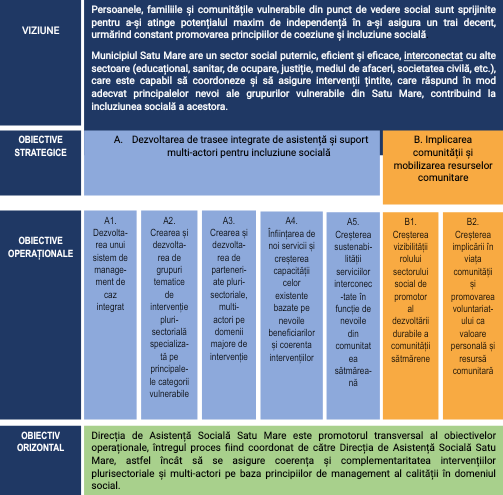 Complementaritatea cu SDL a municipiului Satu MareElaborarea Strategiei de dezvoltare a domeniului social în municipiul Satu Mare 2021 – 2027 are în vedere corelarea cu strategiile și politicile sectoriale existente sau aflate în dezvoltare la nivel local, regional, național și european. Astfel, Strategia își propune armonizarea practicilor utilizate de DAS SM în domeniul furnizării serviciilor de asistență socială cu: legislația europeană și națională, prevederile strategiilor naționale privind incluziunea socială, reducerea sărăciei, promovarea și respectarea drepturilor grupurilor vulnerabile, strategiile regionale și strategiile existente la nivelul Municipiului Satu Mare.STRATEGIA DE DEZVOLTARE A MUNICIPIULUI SATU MARE 2015 – 2025STRATEGIA DE DEZVOLTARE A MUNICIPIULUI SATU MARE 2015 – 2025STRATEGIA DE DEZVOLTARE A MUNICIPIULUI SATU MARE 2015 – 2025OBIECTIVUL STRATEGIC AOBIECTIVUL STRATEGIC BAP 4 - Promovarea unui mediu socio-economic incluziv şi combaterea sărăcieiPI. 4.1 Investiţii în infrastructurile sociale care contribuie la dezvoltare, asigurând inclusiv accesul categoriilor defavorizate la servicii publice de sănătateA2, A3, A4, A5B1, B2OS 4.1.1 Asigurarea de sprijin persoanelor în vârstă şi persoanelor cu nevoi specialeA1, A2, A3, A4B2OS 4.1.2 Asigurarea de sprijin pentru victimele violenţei în familieA1, A2, A3, A4B2OS 4.1.3 Integrarea socio-economică a comunităţilor marginalizate şi a persoanelor defavorizateA2, A3, A4, A5B1, B2AP 6 – O administrație publică eficientă, orientată către cetățeni şi mediul de afaceriPI. 6.1. Administraţie în slujba cetăţenilor inclusiv e-administraţieA2, A3, A4, A5B1, B2PI. 6.2. Crearea de parteneriate pentru elaborarea şi implementarea Strategiei de dezvoltare a municipiului Satu MareA2, A3, A4, A5B1, B2